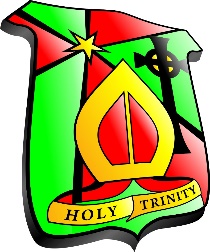                      Holy Trinity College & Primary 7 Subject Taster Day               Friday 20th January 2023* GROUPS RETURN TO GYM AT 1-00 *Arrive10.00Group Numbers 10.30-           11.0011.00-11.3011.30-12.0012.00-12.3012.30-1.00Groups GYM                     Activity                     ActivityActivity                Activity                ActivityA1GYM20Sentinus & B StHallFrenchRm 47BREAK – CANTEENDramaRm 27Tech/Engin-Rm 31A2GYM20ArtRm 35Sentinus & B StHallBREAK – CANTEENMathsRm 18PEGym /FSA3GYM20DramaRm 27ICTRm 55BREAK – CANTEENSentinus & B StHallFrench Rm 47A4GYM20Maths Rm 17PEGYM/ FSBREAK – CANTEENArt RM 4Sentinus & B StHallGYMBREAK – CANTEENB1GYM20Sentinus & B StHallMathsRm 17BREAK – CANTEENIrishRm 21ArtRm 4B2GYM20PEGym/FSSentinus & B StHallBREAK – CANTEENEnglishRm 45BMusicRm 60B3GYM20Irish Rm 21 ArtRm 35BREAK – CANTEENSentinus & B StHallMathsRm 18B4GYM20EnglishRm 44AMusic Rm 60BREAK – CANTEENPEGym/FSSentinus & B StHallGYMBREAK – CANTEENC1                             GYM19Tech/Engin  Rm 31  Sentinus & B StHallReligionRm 41                     BREAK - CANTEENEnglishRm 45BC2                             GYM20HistoryRm 23ScienceRm 34 Sentinus & B StHall                   BREAK - CANTEENReligion Rm 41C3                             GYM20Religion Rm 39EnglishRm 44 AICTRm 55                   BREAK - CANTEENSentinus & B StHallC4                             GYM20Sentinus & B StHallGeography Rm 25 HistoryRm 23                   BREAK - CANTEENScienceRm 34                             GYM                   BREAK - CANTEEND1                             GYM20ICTRm 55Home EcRm 2 ScienceRm 34                   BREAK - CANTEENSentinus & B StHallD2                             GYM20STEM Rm 59DramaRm 27Sentinus & B StHall                   BREAK - CANTEENHome Ec     Rm 2D3                             GYM20Science Rm 34Sentinus & B StHallSTEMRm 59                   BREAK - CANTEENICTRm 55D4                             GYM20Sentinus & B StHallReligionRm 39 GeographyRm 25                   BREAK - CANTEENDramaRm 27